Le contrôle des comptes fournisseursAtelier 1-2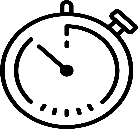 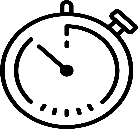 Contrôler le plus rapidement possible un compte fournisseur !Date du jour : 30 novembre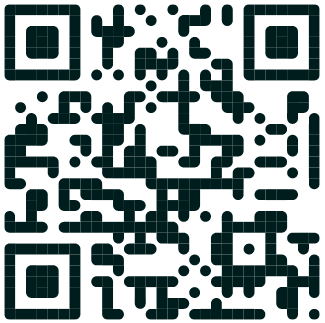 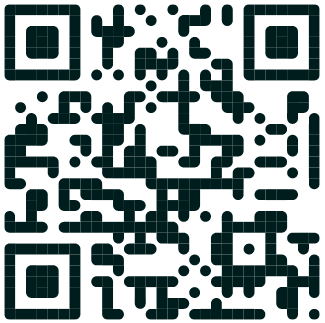  En lettrant le compte (annexe 1)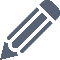 En justifiant les valeurs non pointées et en déterminantles actions à mener (annexe 2)  En renseignant la page web 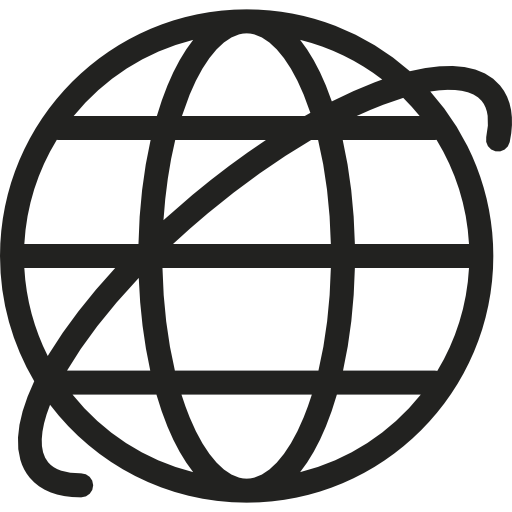 « Atelier1-2 – Le contrôle d’un compte fournisseur »(1)Aide utile à l’annexe 2Annexe 1 – Compte fournisseurAnnexe 2 – Justification du solde et actions à menerMon atelier pour m’entrainer à…Lettrer le compte de tiersRelever et justifier les éléments non pointésDéfinir les actions à mener suite au lettrageTypeQue dois-je faire ?Comptes comptablesde régularisationFacture non régléeFacture avec escompte de règlementArrondi de règlementErreur de compteErreur de saisie de la valeurErreur d’imputation débit/CréditDouble enregistrementRèglement avec escompteAttendre l’échéance de la facturePayer la facturePasser l’écriture comptable de régularisationNe rien faire – Régularisation lors du règlement401xxx Compte fournisseur correspondant658000 Charges diverses de gestion courante665000 Escomptes accordés758000 Produits divers de gestion courante765000 Escomptes obtenus401BON00 Fournisseur BONNETERRE401BON00 Fournisseur BONNETERRE401BON00 Fournisseur BONNETERRE401BON00 Fournisseur BONNETERRE401BON00 Fournisseur BONNETERRE401BON00 Fournisseur BONNETERRECondition de règlement : sous 30 jours ou au comptant sous escompte 2%Condition de règlement : sous 30 jours ou au comptant sous escompte 2%Condition de règlement : sous 30 jours ou au comptant sous escompte 2%Condition de règlement : sous 30 jours ou au comptant sous escompte 2%Condition de règlement : sous 30 jours ou au comptant sous escompte 2%Condition de règlement : sous 30 jours ou au comptant sous escompte 2%DateLibeIléDébitLtCréditSolde101-novReprise du solde 5 236,23 -5 236,23 203-novVIR G441522 5 236,23 0.00   305-novFacture 11256 5 423,20 -  5 423,20 408-novFacture 11358 5 605,30 -  11 028,50 508-novAvoir A124 120,50 -  10 908,00 612-novVIR G441756 5 302,70 -  5 605,30 712-novFacture 11458 4 556,50 - 10 161,80 815-novFacture 11502 560,83 - 10 722,63 915-novVIR G441974 5 493,19 -  5 229,44 1022-novVIR G441975 5 117,33 -  112,11 1128-novFacture 11860 2 890,50 - 3 002,61 Justification du soldeJustification du soldeJustification du soldeJustification du soldeJustification du soldeActions à menerActions à menerLibellé de l’opération comptableMontantÉchéance OuDate de règlementType(1)Écartde valeurQue dois-je faire ?Compte comptablede régularisation